Direitos dos pacientes e residentesOs prestadores do Bureau of Substance Addiction Service (Setor de Serviços Contra Dependência Química – BSAS) devem garantir, no mínimo, os seguintes direitos aos pacientes e residentes:Regulamentos do BSAS on-line:Direitos dos pacientes e residentes – Publicação do BSAS atualizada em 04/2023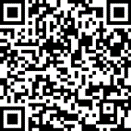 Segurança pessoal:não sujeição a abuso físico e psicológico;não sujeição a revistas íntimas em cavidades corporais;controle sobre a aparência física; contudo, nas instalações do programa,poderá ser proibido o uso de trajes e acessórios que inferiram no tratamento;Prontuários:acesso ao prontuário do paciente ou residente mediante a presença da administração oude uma pessoa designada, exceto se for determinado que o acesso a certas partes do prontuário pode prejudicar o paciente ou residente;direito de contestar informações existentes no prontuário do paciente ou residente anexandouma declaração de esclarecimento ou carta de retificação assinada pelo clínico e pelo paciente ou residente;direito de receber uma cópia do prontuário do paciente ou residente;direito de confidencialidade garantida em relação ao prontuário do paciente ou residente.Tratamento e consentimento:direito de desistir do tratamento a qualquer momento, desde que não seja uma pessoa comprometida com o tratamento nos termos do Capítulo 123, § 35 da M.G.L.;não sujeição a coerção;recebimento de tratamento sem discriminação;tratamento que considera as necessidades individuais e promove dignidade e autorrespeito.Taxas:divulgação de todas as taxas cobradas e, no caso de programas de residência de reabilitação, quaisquer benefícios de pacientes ou residentes que devem ser contribuídos;Queixas:direito de queixar-se de ações ou decisões do prestador licenciado ou aprovado em relação ao tratamento do paciente ou residente;direito de entrar em contato com o Departamento, incluindo a Ouvidoria do BSAS pelo número 617-624-5171.Crenças pessoais e espiritualidade:liberdade para professar fé religiosa;direito de solicitar encaminhamento para uma instituição que ofereça tratamento sem gerar objeções religiosas para o paciente ou residente;Exame toxicológico:exames conduzidos de maneira a preservar a dignidade do paciente ou residentee, em caso de exame de urina, aceite de incapacidade de urinar confirmada clinicamente e fornecimento de meio alternativo eficaz de exame, como coleta por swab oral.Combate à discriminaçãoVocê tem direito aos serviços, independentemente da sua língua materna, do seu histórico cultural, raça e/ou etnia.O programa deve oferecer serviços de intérprete sem nenhum custo.Advogado:Você tem direito a um advogado e pode comunicar-se com ele ou ela durante o tratamento.